P JUNE 2019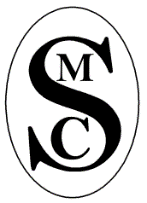  JUNE 2019 JUNE 2019 JUNE 2019 JUNE 2019Weekly Events: Maneuvers & Billiards: Daily | Fiber Arts, Crocheting, Knitting: Tues 1pm, Sassy Steps M-F 9:00AM Rook: Tues 12pm |Canasta: Wed 12pm |Pinochle: Thurs 12pm | Kings Corners Wed 1pmShuffleboard/horseshoes/pool tournaments begin at 9:30 am; you must be signed up by 9:15am to qualify to play.  Adult Coloring every Tuesday morning at 9:00AMEvents/Dates/Programs/Sponsors are subject to change.                                                                                                          Effective June 1st, 2019Weekly Events: Maneuvers & Billiards: Daily | Fiber Arts, Crocheting, Knitting: Tues 1pm, Sassy Steps M-F 9:00AM Rook: Tues 12pm |Canasta: Wed 12pm |Pinochle: Thurs 12pm | Kings Corners Wed 1pmShuffleboard/horseshoes/pool tournaments begin at 9:30 am; you must be signed up by 9:15am to qualify to play.  Adult Coloring every Tuesday morning at 9:00AMEvents/Dates/Programs/Sponsors are subject to change.                                                                                                          Effective June 1st, 2019Weekly Events: Maneuvers & Billiards: Daily | Fiber Arts, Crocheting, Knitting: Tues 1pm, Sassy Steps M-F 9:00AM Rook: Tues 12pm |Canasta: Wed 12pm |Pinochle: Thurs 12pm | Kings Corners Wed 1pmShuffleboard/horseshoes/pool tournaments begin at 9:30 am; you must be signed up by 9:15am to qualify to play.  Adult Coloring every Tuesday morning at 9:00AMEvents/Dates/Programs/Sponsors are subject to change.                                                                                                          Effective June 1st, 2019Weekly Events: Maneuvers & Billiards: Daily | Fiber Arts, Crocheting, Knitting: Tues 1pm, Sassy Steps M-F 9:00AM Rook: Tues 12pm |Canasta: Wed 12pm |Pinochle: Thurs 12pm | Kings Corners Wed 1pmShuffleboard/horseshoes/pool tournaments begin at 9:30 am; you must be signed up by 9:15am to qualify to play.  Adult Coloring every Tuesday morning at 9:00AMEvents/Dates/Programs/Sponsors are subject to change.                                                                                                          Effective June 1st, 2019Weekly Events: Maneuvers & Billiards: Daily | Fiber Arts, Crocheting, Knitting: Tues 1pm, Sassy Steps M-F 9:00AM Rook: Tues 12pm |Canasta: Wed 12pm |Pinochle: Thurs 12pm | Kings Corners Wed 1pmShuffleboard/horseshoes/pool tournaments begin at 9:30 am; you must be signed up by 9:15am to qualify to play.  Adult Coloring every Tuesday morning at 9:00AMEvents/Dates/Programs/Sponsors are subject to change.                                                                                                          Effective June 1st, 2019MondayTuesdayWednesdayThursdayFriday310:00 Bingo/Hospice of Chatt11:20 Lunch w/Friends**Hospice of Chatt**2:00 Yoga7:00 Band/Dance49:00 BP/ Life Care of Athens9:00 Quilting9:00 Sassy Steps – Walking 9:30 Bible Study with Derek10:00 Choir 11:20 Lunch w/Friends**Life Care**510:00 Bingo/ Eagle Home Care11:20 Lunch w/Friends**Athens Place**2:00 Yoga4:00 Pickleball (AMS)69:30 Doubles Shuffleboard10:00 Beginner Tap Class11:20 Lunch w/Bateman12:00 Wii Bowling3:00 Chess Club79:00 Fish Bowl Lantern Art9:30 Grief and Support 9:30 Dance/Jam Session
11:20 Lunch w/Bateman11:30 Yoga
7:00 Friday Night DanceMembers--Free Coffee1010:00 Bingo/Caris11:20 Lunch w/Friends: Caris2:00 NO YOGA7:00 Band/Dance 119:00 BP/Guardian9:00 Quilting9:30 Bible Study with Derek10:00 Choir11:20 Lunch w/Friends**Ascension Life Church**129:30 History of Athens Lecture
10:00 Bingo/Diane11.20 Lunch w/Friends** Bonnie and John Elliott**2:00 Yoga 
4:00 Pickleball (AMS)139:00 Sassy Steppers9:30 Pool Tournament10:00 Beginner Tap Class11:20 Lunch w/Bateman3:00 Chess Club149:30 Crafts with Vonda9:30 Grief and Support9:30 Cornhole9:30 Dance/Jam Session11:20 Lunch w/Bateman
11:30 YOGA 7:00 Friday Night Dance17 10:00 Bingo-Center11:20 Lunch w/Friends**Morning Pointe**2:00 NO YOGA7:00 Band/Dance: Country EagleDenso189:00 BP/Center9:00 Quilting9:30 Bible Study with Derek10:00 Choir @Life Care11:20 Lunch w/Friends/**Marshall Hill Church**Denso1910:00 Bingo/Amedysis 11:20 Lunch w/Friends**Starr Regional Hospital**2:00 Yoga 
4:00 Pickleball (AMS)Denso209:30 Horseshoes Tournament9:30 Bingo with Friends10:00 Beginner Tap Class-Library11:20 Lunch w/Bateman12:00 Wii Bowling3:00 Chess ClubDenso219:00 Soap Making9:30 Grief and Support11:20 Lunch w/Bateman
11:30 Yoga 7:00 Friday Night Dance**Finger Foods** DensoMondayTuesWednesdayThursdayFriday2410:00 Bingo-RES Care11:20 Lunch w/Friends**Center**2:00 Yoga7:00 Band /Dance259:00 BP/Starr Regional9:00 Quilting9:30 Bible Study with Derek10:00 Choir 11:20 Lunch w/Friends/ ** King Audiology**269:00 Wellness Wednesday**Starr Regional Hospital**10:00 Bingo/Etowah Healthcare11:20 Lunch w/Friends**Dominion Senior Living**2:00 Yoga 
4:00 Pickleball (AMS)279:00 Elder Abuse with Hope Center9:30 Singles Shuffleboard10:00 Beginner Tap Class11:20 Lunch w/Bateman12:00 Wii Bowling3:00 Chess Club289:00 Crafts with Vonda9:00 (Win Free Prizes!)9:30 Grief and Support9:30 Dance/Jam Session11:20 Lunch w/Bateman
11:30 Yoga 7:00 Friday Night Dance 